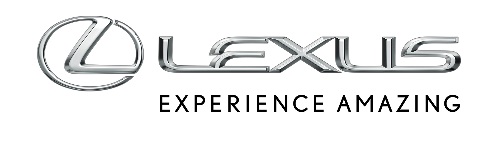 1 SIERPNIA 2019LEXUS ROZPOCZYNA PRZYJMOWANIE ZGŁOSZEŃ DO KONKURSU LEXUS DESIGN AWARD 2020Lexus ogłasza 8. edycję konkursu Lexus Design Award 2020 dla młodych projektantów, którzy pasjonują się projektowaniem dla lepszej przyszłości.Lexus kontynuuje swoje zaangażowanie we wspieranie młodych projektantów, organizując 8. edycję konkursu Lexus Design AwardKonkurs stanowi dla projektantów z całego świata wyjątkową okazję – finaliści będą mogli skorzystać ze wsparcia mentorów, wybranych spośród najbardziej uznanych postaci świata designuPrace finalistów konkursu Lexus Design Award zostaną zaprezentowane podczas Tygodnia Designu w Mediolanie* 2020Lexus International rozpoczął przyjmowanie zgłoszeń do corocznego konkursu dla młodych projektantów Lexus Design Award. Jest to już ósma edycja tego międzynarodowego wydarzenia, które stanowi unikalną platformę dla młodych twórców do zaprezentowania i dalszego rozwijania ich talentów. Od początku swojego istnienia w 2013 roku, program rozwija się, by pobudzać innowacje prowadzące do lepszego jutra. Co roku rośnie liczba zgłoszeń, nadsyłanych z całego świata. W ubiegłym roku twórcy z 65 krajów zgłosili 1548 projektów – wiele spośród nich wykorzystywało zdobycze technologii. Tak jak w ubiegłym roku, uczestnicy konkursu będą musieli pokazać, w jaki sposób ich pomysły są zgodne z fundamentalnymi zasadami Lexusa – przewidywaniem, nowatorstwem i atrakcyjnością („Anticipate”, „Innovate” i „Captivate”). Uczestnicy będą mieli za zadanie stworzyć projekt przewidujący potrzeby społeczeństwa przyszłości, zawierający nowatorskie rozwiązania, a jednocześnie atrakcyjny dla publiczności i dla zespołu jurorów.Na początku 2020 roku Lexus ogłosi sześcioro finalistów, którzy wezmą udział w wyjątkowym, ekskluzywnym programie mentorskim w Nowym Jorku, pod merytoryczną opieką najwybitniejszych projektantów z różnych dziedzin. Każdy z finalistów otrzyma budżet 3 mln jenów (ponad 25 000 dolarów) na opracowanie prototypu swojego projektu. Zostaną one zaprezentowane na stanowisku Lexusa podczas Milan Design Week 2020, gdzie zostanie wyłoniony zdobywca Grand Prix. Prezentacja prototypów oraz ogłoszenie zwycięzcy będą miały miejsce w dniu prasowym Tygodnia Designu w Mediolanie 2020. Kompletna lista mentorów i jurorów konkursu zostanie zaprezentowana jesienią tego roku.Zgłoszenia do udziału w konkursie Lexus Design Award 2020 będą przyjmowane od 1 sierpnia do 14 października 2019 roku. Więcej informacji można znaleźć na witrynie internetowej Lexus Design Award pod adresem LexusDesignAward.com.  Oficjalny hashtag: #LexusDesignAward* Największa na świecie wystawa designu, znana także jako Salone Del Mobile, prezentuje osiągnięcia designerów i marek w wielu różnych kategoriach, takich jak meble, moda i tekstylia.ZGŁOSZENIE DO UDZIAŁU W KONKURSIE LEXUS DESIGN AWARD 2019LEXUS DESIGN AWARDUruchomiony w 2013 roku program Lexus Design Award to międzynarodowy konkurs, skierowany do początkujących projektantów z całego świata. Jego celem jest rozwijanie pomysłów służących społeczeństwu przez wspieranie twórców, których prace mogą pomóc budować lepszą przyszłość. Konkurs daje szóstce finalistów możliwość pracy nad stworzeniem prototypów pod kierunkiem uznanych w świecie designerów, a następnie prezentacji swoich dzieł podczas jednej z najważniejszych imprez w branży designerskiej.NazwaLexus Design Award 2020Okres aplikacji1 sierpnia - 14 października 2019 r.Kryteria ocenyPrzewidywanie (Anticipate)Czy koncepcja i design przewidują nie tylko potrzeby użytkownika, ale i społeczeństwa?Nowatorstwo (Innovate)Czy design odznacza się świeżością myślenia i oryginalnością pomysłu i wykonania?Atrakcyjność (Captivate)Czy design jest intrygujący i atrakcyjny pod względem koncepcji i wykonania?JurorzyZostaną przedstawieni jesienią 2019 r.MentorzyZostaną przedstawieni jesienią 2019 r.Kategorie nagródJeden zdobywca Grand Prix (wybrany spośród 6 finalistów)6 finalistówNagrody/korzyściOpieka mentorów dla 6 finalistów – mentorzy zajmujący się designem na różnych polach będą wspierać finalistów swoim doświadczeniem i wiedzą podczas tworzenia prototypów.Zaproszenia na Milan Design Week 2020* dla 6 finalistów.6 prototypów będzie prezentowanych na wystawie Lexusa podczas Milan Design Week 2020.Każdy z 6 finalistów otrzyma do 3 mln JPY (ponad 25 tys. USD) na pokrycie kosztów opracowania prototypów. Prototypy będą powstawać od stycznia do marca 2019 r.*Uwaga: W przypadku zgłoszeń zespołów zaproszenie otrzyma tylko jedna osoba.OrganizatorLexus InternationalProces zgłaszaniaWięcej informacji można znaleźć pod adresem LexusDesignAward.com